了解足球脚内侧运球脚内侧传接球脚内侧传接球、运球脚背内侧踢球提高脚背内侧踢球脚背内侧传球、大腿停球头顶球和脚内侧停球提高头顶球技术和脚内侧停空中球挺胸式胸部停球提高头顶球技术复习考核 机动 脚背正面颠球、运控球脚内侧踢空中球技术、运控球提高脚背正面颠球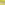 改进脚内侧踢空中球技术脚内侧停反弹球技术提高脚背内侧射门技术提高脚背内侧传过顶球技术提高脚背内侧传过顶球技术复习提高头顶球技术提高脚背内侧传过顶球技术足球一般常识和主要规则简介基本技术复习、准备迎接技术考试技术考试机动课技术复习技术复习考核考核考核教师:尹宁班级:课次：1时间:    年   月   日任务1、简单介绍足球运动的特点和开展情况，提出本期学习内容及教法和要求，使同学们对足球课程有一大致了解。2、学习脚背正面运球技术和颠球技术。3、发展一般耐力素质。1、简单介绍足球运动的特点和开展情况，提出本期学习内容及教法和要求，使同学们对足球课程有一大致了解。2、学习脚背正面运球技术和颠球技术。3、发展一般耐力素质。1、简单介绍足球运动的特点和开展情况，提出本期学习内容及教法和要求，使同学们对足球课程有一大致了解。2、学习脚背正面运球技术和颠球技术。3、发展一般耐力素质。1、简单介绍足球运动的特点和开展情况，提出本期学习内容及教法和要求，使同学们对足球课程有一大致了解。2、学习脚背正面运球技术和颠球技术。3、发展一般耐力素质。部分练习时间内容及教法组织及学法强度开始部分1、集合整队2、师生问好3、点名4、宣布课的任务，讲本学期课程安排5、安排见习生1、集合队形x x x x x x xx x x x x x x     ▲2、课堂要求服装整齐，注意听讲气氛活跃、认真练习，见习生随班听讲。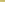 准备部分61、慢跑两圈2、徒手操1）扩胸运动2）体侧运动3）踢腿运动4）腰绕环运动5）弓步压腿6）扑步压腿7）膝关节运动8）踝关节运动1、沿足球场慢跑两圈2、徒手操队形x x x x x x xx x x x x x x▲3、徒手操要求1）动作规范、到位2）动作放松、舒展3）每节做4×8拍中中部分时间内容及教法组织及学法强度基本部分131、足球运动简介：特点、发展情况；学习要求以及课堂要求。2、原地脚掌前后拉、推球要领：支撑脚膝盖微曲，用运球脚的前脚掌将球前后拉、推。运球脚的膝、踝关节要适当放松。3、脚背正面直线运球要领：自然跑动，步幅稍小，运球脚屈膝提起前摆，脚趾下指，在着地前用脚背正面推拨球前进。4、脚背正面颠球要领：支撑脚的膝关节微曲，重心在支撑脚上，当球落至低于膝关节以下时，颠球脚的膝、踝关节适当放松，并柔和地向前稍上方甩动小腿，脚尖稍翘起，用脚背轻击球的底部，讲球向上颠起。5、素质练习：慢跑。1、讲解、示范队形：x x x x x x xx x x x x x x▲2、练习队形：x x x x x x xx x x x x x x▲3、脚背正面直线运球1）走步中练习，体会动作要领。2）慢跑中练习，教师注意纠正错误动作。3）练习队形：x x x                 ○x x x                 ○4、颠球1）原地颠自己手坠落的球。2）原地拉挑球练习3）原地拉挑球接着进行颠球4）原地拉挑球接着双脚交替颠球5）练习队形：x x x x x x xx x x x x x x▲中中中中大结束部分2分钟1、放松练习2、课后小结3、布置归还器材4、师生再见1、结束队形x x x x x x xx x x x x x x▲2、调整呼吸，同时两臂向两侧放松摆动10次；3、双脚交替，放松摆动20次4、作业：30分钟颠球。小教师:尹宁班级:课次：2时间:        年   月   日任务1、改进提高脚背正面颠球和脚背正面运球技术。2、学习脚内侧曲线运球技术。3、发展学生一般耐力素质。1、改进提高脚背正面颠球和脚背正面运球技术。2、学习脚内侧曲线运球技术。3、发展学生一般耐力素质。1、改进提高脚背正面颠球和脚背正面运球技术。2、学习脚内侧曲线运球技术。3、发展学生一般耐力素质。1、改进提高脚背正面颠球和脚背正面运球技术。2、学习脚内侧曲线运球技术。3、发展学生一般耐力素质。部分练习时间内容及教法组织及学法强度开始部分1、集合整队2、师生问好3、点名4、宣布课的任务5、安排见习生1、集合队形x x x x x x xx x x x x x x▲2、课堂要求服装整齐，注意听讲气氛活跃、认真练习，见习生随班听讲。准备部分61、慢跑两圈2、徒手操1）扩胸运动2）体侧运动3）踢腿运动4）腰绕环运动5）弓步压腿6）扑步压腿7）膝关节运动8）踝关节运动1、沿足球场慢跑两圈2、徒手操队形x x x x x x xx x x x x x x▲3、徒手操要求1）动作规范、到位2）动作放松、舒展3）每节做4×8拍中中基本部分30分钟1、脚背正面颠球要领：支撑脚的膝关节微曲，重心在支撑脚上，当球落至低于膝关节以下时，颠球脚的膝、踝关节适当放松，并柔和地向前稍上方甩动小腿，脚尖稍翘起，用脚背轻击球的底部，讲球向上颠起。2、脚背正面直线运球要领：自然跑动，步幅稍小，运球脚屈膝提起前摆，脚趾下指，在着地前用脚背正面推拨球前进。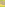 讲解、示范队形：x x x x x x x▲x x x x x x x练习1、原地颠自己手坠落的球。2、原地拉挑球练习3、原地拉挑球接着进行颠球4、原地拉挑球接着双脚交替颠球5、原地拉挑球接着双脚交替颠低球（球颠起的高度不超过膝盖）练习队形：x x x x x x xx x x x x x x▲讲解、示范队形：x x x x x x x▲x x x x x x x练习：1、慢跑中练习，教师注意纠正错误动作。2、中等速度练习。注意保持好人、球距离练习队形：x x x                 ○x x x                 ○中大部分时间内容及教法组织及学法强度基本部分123、脚内侧曲线运球要领：支撑脚稍向前跨踏在球的侧前方，重心移至支撑脚，膝关节微曲，上体稍向前倾，随着身体前移运球脚提起，用脚内侧对球的侧后方推球，两脚交替推球前进。4、身体素质练习：慢跑讲解、示范队形：x x x x x x x▲x x x x x x x练习：1、模仿练习，体会重心的移动和控制。2、走步中练习。3在慢速跑动中练习练习队形：x x x                 ○x x x                 ○中大结束部分21、放松练习2、课后小结3、布置作业4、师生再见1、结束队形x x x x x x xx x x x x x x▲2、调整呼吸，同时两臂向两侧放松摆动10次3、双脚交替，放松摆动20次4、作业：30分钟颠球。小教师:尹宁班级:课次：3时间:        年   月   日任务1、通过本次课的学习，进一步改进、提高学生的颠球技术和脚内侧曲线运球技术；2、学习脚内侧传接球技术，并初步掌握。3、培养学生的集体主义精神和集体荣誉感。4、发展腿部力量。1、通过本次课的学习，进一步改进、提高学生的颠球技术和脚内侧曲线运球技术；2、学习脚内侧传接球技术，并初步掌握。3、培养学生的集体主义精神和集体荣誉感。4、发展腿部力量。1、通过本次课的学习，进一步改进、提高学生的颠球技术和脚内侧曲线运球技术；2、学习脚内侧传接球技术，并初步掌握。3、培养学生的集体主义精神和集体荣誉感。4、发展腿部力量。1、通过本次课的学习，进一步改进、提高学生的颠球技术和脚内侧曲线运球技术；2、学习脚内侧传接球技术，并初步掌握。3、培养学生的集体主义精神和集体荣誉感。4、发展腿部力量。部分练习时间内容及教法组织及学法强度开始部分1、集合整队2、师生问好3、点名4、宣布课的任务5、安排见习生1、集合队形x x x x x x xx x x x x x x▲2、课堂要求服装整齐，注意听讲气氛活跃、认真练习，见习生随班听讲。准备部分61、慢跑两圈2、徒手操1）扩胸运动2）体侧运动3）踢腿运动4）腰绕环运动5）弓步压腿6）扑步压腿7）膝关节运动8）踝关节运动1、沿足球场慢跑两圈2、徒手操队形x x x x x x xx x x x x x x▲3、徒手操要求1）动作规范、到位2）动作放松、舒展3）每节做4×8拍中中部分时间内容及教法组织及学法强度基本部分111、脚背正面颠球要领：支撑脚的膝关节微曲，重心在支撑脚上，当球落至低于膝关节以下时，颠球脚的膝、踝关节适当放松，并柔和地向前稍上方甩动小腿，脚尖稍翘起，用脚背轻击球的底部，讲球向上颠起。2、脚内侧曲线运球要领：支撑脚稍向前跨踏在球的侧前方，重心移至支撑脚，膝关节微曲，上体稍向前倾，随着身体前移运球脚提起，用脚内侧对球的侧后方推球，两脚交替推球前进。讲解、示范队形：x x x x x x x▲x x x x x x x练习：1、原地拉挑球接着双脚交替颠球2、原地拉挑球接着双脚交替颠低球（球颠起的高度不超过膝盖）3、一对一颠球比赛：自由组合，谁先掉地谁就算输，每负一次者做收复跳5次。比赛三次。练习队形：x x x x x x xx x x x x x x▲讲解、示范队形：x x x x x x x▲x x x x x x x练习：1、在慢速跑动中练习2、中等速度跑动中练习3、分组运球接力比赛：分两组，曲线运球至处折转运回交下一位同伴。练习队形：x x x                 ○中中到大部分时间内容及教法组织及学法强度基本部分3、脚内侧传接球（地滚球）要领：1）踢球要领：直线助跑，支撑脚踏在球的侧方15厘米左右，膝关节微曲，在支撑脚着地的同时踢球腿以髋关节为轴由后向前摆，在摆动过程中屈膝外展，脚内侧正对出球方向，小腿急速前摆，脚尖稍翘起，脚底与地面平行，用脚内侧部位击球的后中部，踢球腿随球前摆落地。2）接球要领：脚形与传球相同，稍前迎，当球与脚内侧接触前的刹那开始后撤，把球控制在衔接下一个动作需要的位置上。4、力量素质：单脚跳讲解、示范队形：x x x x x x x▲x x x x x x x练习：1、原地上步摆腿练习2、踢固定球的练习：体会支撑脚的站位、脚形摆腿过程和脚触球的部位。3、两人一组，相距练习4、两人一组，相距练习练习队形：x x x x x x x▲x x x x x x x练习：10次*4组。中到大大结束部分21、放松练习2、课后小结3、布置作业4、师生再见1、结束队形x x x x x x xx x x x x x x▲2、调整呼吸，同时两臂向两侧放松摆动10次3、双脚交替，放松摆动20次4、作业：脚内侧对墙踢球左右脚各50次；15分钟颠球。小教师:尹宁班级:课次：4时间:        年   月   日任务1、提高脚背正面颠球技术，改进脚内侧传接球技术。2、改进脚内侧运球技术，提高控球能力。3、培养积极向上，勇于竞争的精神。4、发展下肢力量。1、提高脚背正面颠球技术，改进脚内侧传接球技术。2、改进脚内侧运球技术，提高控球能力。3、培养积极向上，勇于竞争的精神。4、发展下肢力量。1、提高脚背正面颠球技术，改进脚内侧传接球技术。2、改进脚内侧运球技术，提高控球能力。3、培养积极向上，勇于竞争的精神。4、发展下肢力量。1、提高脚背正面颠球技术，改进脚内侧传接球技术。2、改进脚内侧运球技术，提高控球能力。3、培养积极向上，勇于竞争的精神。4、发展下肢力量。部分练习时间内容及教法组织及学法强度开始部分1、集合整队2、师生问好3、点名4、宣布课的任务5、安排见习生1、集合队形x x x x x x xx x x x x x x▲2、课堂要求服装整齐，注意听讲气氛活跃、认真练习，见习生随班听讲。准备部分61、慢跑两圈2、徒手操1）扩胸运动2）体侧运动3）踢腿运动4）腰绕环运动5）弓步压腿6）扑步压腿7）膝关节运动8）踝关节运动1、沿足球场慢跑两圈2、徒手操队形x x x x x x xx x x x x x x▲3、徒手操要求1）动作规范、到位2）动作放松、舒展3）每节做4×8拍中中基本部分111、脚背正面颠球要领：支撑脚的膝关节微曲，重心在支撑脚上，当球落至低于膝关节以下时，颠球脚的膝、踝关节适当放松，并柔和地向前稍上方甩动小腿，脚尖稍翘起，用脚背轻击球的底部，讲球向上颠起。2、脚内侧运球练习：要领：支撑脚稍向前跨踏在球的侧前方，重心移至支撑脚，膝关节微曲，上体稍向前倾，随着身体前移运球脚提起，用脚内侧对球的侧后方推球，两脚交替推球前进。讲解、示范队形：x x x x x x x▲x x x x x x x练习：1、原地拉挑球接着双脚交替颠低球（球颠起的高度不超过膝盖）2、高低交替颠球（3次高球1次低球）3、一对一颠球比赛：自由组合，谁先掉地谁就算输，每负一次者做收复跳5次。比赛三次。练习队形：x x x x x x xx x x x x x x▲讲解、示范队形：x x x x x x x▲x x x x x x x练习：1、中等速度跑动中练习练习队形：x x x                 ○x x x                 ○2、运控球比赛：全班分三组，各组交替在中圈练习，以一分钟为限，相互间在控制住自己的球的同时，尽量将同伴的球踢出圈外，最后留在圈内的为胜。中到大中到大基本部分同上3、脚内侧传接球踢球要领：直线助跑，支撑脚踏在球的侧方左右，膝关节微曲，在支撑脚着地的同时踢球腿以髋关节为轴由后向前摆，在摆动过程中屈膝外展，脚内侧正对出球方向，小腿急速前摆，脚尖稍翘起，脚底与地面平行，用脚内侧部位击球的后中部，踢球腿随球前摆落地。接球要领：脚形与传球相同，稍前迎，当球与脚内侧接触前的刹那开始后撤，把球控制在衔接下一个动作需要的位置上。4、发展下肢力量：蛙跳讲解、示范队形：x x x x x x x▲x x x x x x x练习：1、踢固定球的练习：体会支撑脚的站位、脚形摆腿过程和脚触球的部位。2、两人一组，相距练习3、两人一组，相距练习练习队形：x x x x x x x▲x x x x x x x练习：5级，四组。中大结束部分21、放松练习2、课后小结3、布置作业4、师生再见1、结束队形x x x x x x xx x x x x x x▲2、调整呼吸，同时两臂向两侧放松摆动10次3、双脚交替，放松摆动20次4、作业：脚内侧对墙踢球左右脚各50次；15分钟颠球。小教师:尹宁班级:课次：5时间:        年   月   日任务1、学习脚背内侧踢球技术2、改进提高脚内侧传接球技术3、提高学生学生身体灵敏性，培养学生在场上观察能力和思维能力。1、学习脚背内侧踢球技术2、改进提高脚内侧传接球技术3、提高学生学生身体灵敏性，培养学生在场上观察能力和思维能力。1、学习脚背内侧踢球技术2、改进提高脚内侧传接球技术3、提高学生学生身体灵敏性，培养学生在场上观察能力和思维能力。1、学习脚背内侧踢球技术2、改进提高脚内侧传接球技术3、提高学生学生身体灵敏性，培养学生在场上观察能力和思维能力。1、学习脚背内侧踢球技术2、改进提高脚内侧传接球技术3、提高学生学生身体灵敏性，培养学生在场上观察能力和思维能力。部分练习时间内容及教法组织及学法强度强度开始部分1、集合整队2、师生问好3、点名4、宣布课的任务5、安排见习生1、集合队形x x x x x x xx x x x x x x▲2、课堂要求服装整齐，注意听讲气氛活跃、认真练习，见习生随班听讲。准备部分61、慢跑两圈2、徒手操1）扩胸运动2）体侧运动3）踢腿运动4）腰绕环运动5）弓步压腿6）扑步压腿7）膝关节运动8）踝关节运动1、沿足球场慢跑两圈2、徒手操队形x x x x x x xx x x x x x x▲3、徒手操要求1）动作规范、到位2）动作放松、舒展3）每节做4×8拍中中中中基本部分121、脚背内侧踢球要领：斜线45度角助跑，支撑脚踏在球的侧后方左右处，膝关节微曲，脚尖指向出球方向，同时踢球腿以髋关节为轴，大腿带小腿由后向前摆，当身体转向出球方向，膝盖摆至接近球的内侧上方时，小腿爆发用力，用脚背内侧击球后中部，并随球继续前摆。2、脚内侧传接球技术要领：踢球要领：直线助跑，支撑脚踏在球的侧方左右，膝关节微曲，在支撑脚着地的同时踢球腿以髋关节为轴由后向前摆，在摆动过程中屈膝外展，脚内侧正对出球方向，小腿急速前摆，脚尖稍翘起，脚底与地面平行，用脚内侧部位击球的后中部，踢球腿随球前摆落地。接球要领：脚形与传球相同，稍前迎，当球与脚内侧接触前的刹那开始后撤，把球控制在衔接下一个动作需要的位置上。脚背内侧踢：讲解、示范队形：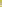 x x x x x x x▲x x x x x x x练习：1、原地上步摆腿练习2、踢固定球的练习：体会支撑脚的站位、脚形摆腿过程和脚触球的部位。练习队形：x x x x x x x▲x x x x x x x3、对墙练习：距墙轻踢。4、对墙练习：相距练习练习队形：x x x x x x x▲x x x x x x x脚内侧传接球技术：练习：1、慢跑中传接球。练习队形：x x x                 ○x x x                 ○2、四分之一场地传抢练习：全班分四组，轮流练习。脚背内侧踢：讲解、示范队形：x x x x x x x▲x x x x x x x练习：1、原地上步摆腿练习2、踢固定球的练习：体会支撑脚的站位、脚形摆腿过程和脚触球的部位。练习队形：x x x x x x x▲x x x x x x x3、对墙练习：距墙轻踢。4、对墙练习：相距练习练习队形：x x x x x x x▲x x x x x x x脚内侧传接球技术：练习：1、慢跑中传接球。练习队形：x x x                 ○x x x                 ○2、四分之一场地传抢练习：全班分四组，轮流练习。中中到大结束部分21、放松练习2、课后小结3、布置作业4、师生再见1、结束队形x x x x x x xx x x x x x x▲2、调整呼吸，同时两臂向两侧放松摆动10次3、双脚交替，放松摆动20次4、作业：脚背内侧对墙踢球左右脚各30次；15分钟颠球。1、结束队形x x x x x x xx x x x x x x▲2、调整呼吸，同时两臂向两侧放松摆动10次3、双脚交替，放松摆动20次4、作业：脚背内侧对墙踢球左右脚各30次；15分钟颠球。小教师:尹宁班级:课次：6时间:        年   月   日任务1、改进提高脚背内侧踢球技术2、提高脚内侧传接球技术3、教学比赛4、培养学生机智勇敢的品质1、改进提高脚背内侧踢球技术2、提高脚内侧传接球技术3、教学比赛4、培养学生机智勇敢的品质1、改进提高脚背内侧踢球技术2、提高脚内侧传接球技术3、教学比赛4、培养学生机智勇敢的品质1、改进提高脚背内侧踢球技术2、提高脚内侧传接球技术3、教学比赛4、培养学生机智勇敢的品质部分练习时间内容及教法组织及学法强度开始部分1、集合整队2、师生问好3、点名4、宣布课的任务5、安排见习生1、集合队形x x x x x x xx x x x x x x▲2、课堂要求服装整齐，注意听讲气氛活跃、认真练习，见习生随班听讲。准备部分61、慢跑两圈2、徒手操1）扩胸运动2）体侧运动3）踢腿运动4）腰绕环运动5）弓步压腿6）扑步压腿7）膝关节运动8）踝关节运动1、沿足球场慢跑两圈2、徒手操队形x x x x x x xx x x x x x x▲3、徒手操要求1）动作规范、到位2）动作放松、舒展3）每节做4×8拍中中部分时间内容及教法组织及学法强度基本部分121、脚背内侧踢球要领：斜线45度角助跑，支撑脚踏在球的侧后方左右处，膝关节微曲，脚尖指向出球方向，同时踢球腿以髋关节为轴，大腿带小腿由后向前摆，当身体转向出球方向，膝盖摆至接近球的内侧上方时，小腿爆发用力，用脚背内侧击球后中部，并随球继续前摆。2、脚内侧传接球要领：踢球要领：直线助跑，支撑脚踏在球的侧方左右，膝关节微曲，在支撑脚着地的同时踢球腿以髋关节为轴由后向前摆，在摆动过程中屈膝外展，脚内侧正对出球方向，小腿急速前摆，脚尖稍翘起，脚底与地面平行，用脚内侧部位击球的后中部，踢球腿随球前摆落地。3、教学比赛讲解、示范队形x x x x x x x▲x x x x x x x练习：1、对墙练习：距墙练习2、对门练习：距门练习练习队形：x x x x x x xx x x x x x x→▲讲解、示范队形x x x x x x x▲x x x x x x x练习1、三角形传球。2、行进间传接球。全班分为三队，轮流交替上场比赛。中中到大大结束部分2分钟1、放松练习2、课后小结3、布置作业4、师生再见1、结束队形x x x x x x xx x x x x x x▲2、调整呼吸，同时两臂向两侧放松摆动10次3、双脚交替，放松摆动20次4、作业：脚背内侧射门，左右脚各30次；15分钟颠球。小教师:尹宁班级:课次：7时间:        年   月   日任务1、学习脚背内侧传球技术和大腿停球技术。2、绕杆射门3、教学比赛4、培养学生在比赛中的观察能力和勇敢顽强的作风。1、学习脚背内侧传球技术和大腿停球技术。2、绕杆射门3、教学比赛4、培养学生在比赛中的观察能力和勇敢顽强的作风。1、学习脚背内侧传球技术和大腿停球技术。2、绕杆射门3、教学比赛4、培养学生在比赛中的观察能力和勇敢顽强的作风。1、学习脚背内侧传球技术和大腿停球技术。2、绕杆射门3、教学比赛4、培养学生在比赛中的观察能力和勇敢顽强的作风。部分练习时间内容及教法组织及学法强度开始部分1、集合整队2、师生问好3、点名4、宣布课的任务5、安排见习生1、集合队形x x x x x x xx x x x x x x▲2、课堂要求服装整齐，注意听讲气氛活跃、认真练习，见习生随班听讲。准备部分61、慢跑两圈2、徒手操1）扩胸运动2）体侧运动3）踢腿运动4）腰绕环运动5）弓步压腿6）扑步压腿7）膝关节运动8）踝关节运动1、沿足球场慢跑两圈2、徒手操队形x x x x x x xx x x x x x x▲3、徒手操要求1）动作规范、到位2）动作放松、舒展3）每节做4×8拍中中基本部分30分钟1、大腿停球技术要领： 面对来球，停球腿屈膝抬起，以大腿中部对准来球，肌肉适当放松，当大腿与球接触的刹那，快速后撤，将球挡落在体前衔接下一动作所需要的位置上。2、脚背内侧传球技术要领：斜线45度角助跑，支撑脚踏在球的侧后方左右处，膝关节微曲，脚尖指向出球方向，同时踢球腿以髋关节为轴，大腿带小腿由后向前摆，当身体转向出球方向，膝盖摆至接近球的内侧上方时，小腿爆发用力，用脚背内侧击球后下部，并随球继续前摆。3、绕杆射门练习4、教学比赛讲解、示范队形：x x x x x x xx x x x x x x▲练习：1、学生停自己向上抛起的球2、两人相距，一抛一停3、两人相距，一抛一停练习队形：x x x x x x x▲x x x x x x x讲解、示范队形：x x x x x x x▲x x x x x x x练习1、两人一组，相距轻传2、两人一组，相距传球练习队形：x x x x x x x▲x x x x x x x练习队形：x x x x x x x→全班分为三队，轮流上场比赛。中中中大结束部分21、放松练习2、课后小结3、布置作业4、师生再见1、结束队形x x x x x x xx x x x x x x▲2、调整呼吸，同时两臂向两侧放松摆动10次3、双脚交替，放松摆动20次4、作业：脚背内侧传球、射门。小教师:尹宁班级:课次：8时间:        年   月   日任务1、初步掌握头顶球技术和脚内侧停空中球技术2、改进提高脚背内侧传球技术3、教学比赛1、初步掌握头顶球技术和脚内侧停空中球技术2、改进提高脚背内侧传球技术3、教学比赛1、初步掌握头顶球技术和脚内侧停空中球技术2、改进提高脚背内侧传球技术3、教学比赛1、初步掌握头顶球技术和脚内侧停空中球技术2、改进提高脚背内侧传球技术3、教学比赛部分练习时间内容及教法组织及学法强度开始部分1、集合整队2、师生问好3、点名4、讲本次课内容及教法、要求5、安排见习生1、集合队形x x x x x x xx x x x x x x▲2、课堂要求服装整齐，充分活动，按照要求，认真练习。准备部分61、慢跑两圈2、徒手操1）头颈关节运动2）扩胸运动3）体侧运动4）踢腿运动5）腰绕环运动6）弓步压腿7）扑步压腿8）膝关节运动9）踝关节运动1、在田径场跑1圈    x x x x x x x2、做操队形x x x x x x xx x x x x x x▲3、做操要求1）动作规范、到位2）动作放松、舒展中中基本部分30分钟1、头顶球（原地前额正面）要领：身体正对来球，两脚前后或左右开立，膝关节微曲，上体稍后仰，两臂自然张开当球运行至身体垂直部位前的刹那，脚登地，迅速向前摆体，收下颌，颈部紧张，快速甩头，用前额正面顶球的后中部，上体谁球继续前摆。2、脚内侧停空中球技术要领：将脚举起前迎，脚内侧对准来球线路，在球与脚接触的刹那开始后撤，用脚内侧接触球，并把球控制在衔接下一动作需要的位置上。3、脚背内侧传球要领：斜线45度角助跑，支撑脚踏在球的侧后方左右处，膝关节微曲，脚尖指向出球方向，同时踢球腿以髋关节为轴，大腿带小腿由后向前摆，当身体转向出球方向，膝盖摆至接近球的内侧上方时，小腿爆发用力，用脚背内侧击球后下部，并随球继续前摆。4、教学比赛头顶球：讲解、示范队形：x x x x x x x▲x x x x x x x练习：1、身体摆动的模仿练习2、两人一组，一人将球举至练习者的头顶，作摆体顶球。3、两人一组，相距，自己将球向上抛起，然后顶给同伴，两人交替练习。x x x x x x x▲x x x x x x x脚内侧停空中球技术：讲解、示范队形：x x x x x x x▲x x x x x x x练习：1、两人一组，相距，相互抛球练习2、两人一组，相距，相互抛球练习练习队形：x x x x x x x▲x x x x x x x脚背内侧传球：练习队形：x x x x x x x▲x x x x x x x全班分为两队比赛中中中到大大结束部分2分钟放松练习2、课后小结3、师生再见1、结束队形x x x x x x xx x x x x x x▲2、调整呼吸、放松肌肉小教师:尹宁班级:课次：9时间:        年   月   日任务1改进提高头顶球技术和脚内侧停空中球技术。2、教学比赛3、培养学生在比赛中勇敢顽强的作风1改进提高头顶球技术和脚内侧停空中球技术。2、教学比赛3、培养学生在比赛中勇敢顽强的作风1改进提高头顶球技术和脚内侧停空中球技术。2、教学比赛3、培养学生在比赛中勇敢顽强的作风1改进提高头顶球技术和脚内侧停空中球技术。2、教学比赛3、培养学生在比赛中勇敢顽强的作风部分练习时间内容及教法组织及学法强度开始部分1、集合整队2、师生问好3、点名4、宣布课的任务5、安排见习生1、集合队形x x x x x x xx x x x x x x▲2、课堂要求服装整齐，注意听讲气氛活跃、认真练习，见习生随班听讲。准备部分61、慢跑两圈2、徒手操1）头颈关节运动2）扩胸运动3）体侧运动4）踢腿运动5）腰绕环运动6）弓步压腿7）扑步压腿8）膝关节运动9）踝关节运动1、在田径场跑1圈    x x x x x x x2、做操队形x x x x x x xx x x x x x x▲3、做操要求1）动作规范、到位2）动作放松、舒展3）每节做4×8拍中中基本部分121、头顶球（原地前额正面）要领：身体正对来球，两脚前后或左右开立，膝关节微曲，上体稍后仰，两臂自然张开当球运行至身体垂直部位前的刹那，脚登地，迅速向前摆体，收下颌，颈部紧张，快速甩头，用前额正面顶球的后中部，上体谁球继续前摆。2、脚内侧停空中球技术要领：将脚举起前迎，脚内侧对准来球线路，在球与脚接触的刹那开始后撤，用脚内侧接触球，并把球控制在衔接下一动作需要的位置上。3、教学比赛讲解、示范队形：x x x x x x x▲x x x x x x x练习：两人一组，相距，一抛、一顶、一接。练习队形：x x x x x x x▲x x x x x x x练习：两人一组，相距，相互抛球练习练习队形：x x x x x x x▲x x x x x x x全班分为三队，一球定胜负，负队下，若在规定时间内都无进球，就由教师指定某队下，三队轮流比赛。中中大结束部分21、放松练习2、课后小结3、布置作业4、师生再见1、结束队形x x x x x x xx x x x x x x▲2、调整呼吸，放松肌肉。3、作业：脚背内侧传球、射门。小教师:尹宁班级:课次：10时间:        年   月   日任务1、学习挺胸式停球技术2、改进提高头顶球技术3、教学比赛4、培养学生在比赛中勇敢顽强的作风1、学习挺胸式停球技术2、改进提高头顶球技术3、教学比赛4、培养学生在比赛中勇敢顽强的作风1、学习挺胸式停球技术2、改进提高头顶球技术3、教学比赛4、培养学生在比赛中勇敢顽强的作风1、学习挺胸式停球技术2、改进提高头顶球技术3、教学比赛4、培养学生在比赛中勇敢顽强的作风部分练习时间内容及教法组织及学法强度开始部分1、集合整队2、师生问好3、点名4、宣布课的任务5、安排见习生1、集合队形x x x x x x xx x x x x x x▲2、课堂要求服装整齐，注意听讲气氛活跃、认真练习，见习生随班听讲。准备部分61、慢跑两圈2、徒手操1）头颈关节运动2）扩胸运动3）体侧运动4）踢腿运动5）腰绕环运动6）弓步压腿7）扑步压腿8）膝关节运动9）踝关节运动1、在田径场跑1圈    x x x x x x x    2、做操队形x x x x x x xx x x x x x x▲3、做操要求1）动作规范、到位2）动作放松、舒展3）每节做4×8拍中中基本部分121、挺胸式停球技术要领：面对来球，收下颌，两臂曲肘自然张开，膝关节微曲，重心在两脚间，当球运行到与胸部接触前的刹那，两脚蹬地上停的同时展腹，上体后仰用胸大肌触球，使球改变原来的运行线路，落于需要的控制范围内。2、头顶球（原地前额正面）要领：身体正对来球，两脚前后或左右开立，膝关节微曲，上体稍后仰，两臂自然张开当球运行至身体垂直部位前的刹那，脚登地，迅速向前摆体，收下颌，颈部紧张，快速甩头，用前额正面顶球的后中部，上体谁球继续前摆。3、教学比赛讲解、示范队形：x x x x x x x▲x x x x x x x练习：1、无球模仿练习。2、两人一组，相距，一抛、一停。练习队形：x x x x x x x▲x x x x x x x讲解、示范队形：x x x x x x x▲x x x x x x x练习：教师在门前将球抛出，学生依次在点球点附近将球顶进球门。练习队形：x x x x x x x→全班分为三队，一球定胜负，负队下，若在规定时间内都无进球，就由教师指定某队下，三队轮流比赛。中中大结束部分21、放松练习2、课后小结3、布置作业4、师生再见1、结束队形x x x x x x x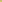 x x x x x x x▲2、调整呼吸放松肌肉3、作业：看教材技术部分的所学技术的动作要领。小教师:尹宁班级:课次：11时间:        年   月   日任务1、改进提高头顶球技术2、改进提高挺胸式停球技术。3、提高复习脚背内侧射门技术4、教学比赛1、改进提高头顶球技术2、改进提高挺胸式停球技术。3、提高复习脚背内侧射门技术4、教学比赛1、改进提高头顶球技术2、改进提高挺胸式停球技术。3、提高复习脚背内侧射门技术4、教学比赛1、改进提高头顶球技术2、改进提高挺胸式停球技术。3、提高复习脚背内侧射门技术4、教学比赛部分练习时间内容及教法组织及学法强度开始部分1、集合整队2、师生问好3、点名4、宣布课的任务5、安排见习生1、集合队形x x x x x x xx x x x x x x▲2、课堂要求服装整齐，注意听讲气氛活跃、认真练习，见习生随班听讲。准备部分61、慢跑两圈2、徒手操1）头颈关节运动2）扩胸运动3）体侧运动4）踢腿运动5）腰绕环运动6）弓步压腿7）扑步压腿8）膝关节运动9）踝关节运动1、在田径场跑1圈    x x x x x x x2、做操队形x x x x x x xx x x x x x x▲3、做操要求1）动作规范、到位2）动作放松、舒展3）每节做4×8拍中中基本部分121、头顶球（原地前额正面）要领：身体正对来球，两脚前后或左右开立，膝关节微曲，上体稍后仰，两臂自然张开当球运行至身体垂直部位前的刹那，脚登地，迅速向前摆体，收下颌，颈部紧张，快速甩头，用前额正面顶球的后中部，上体谁球继续前摆。2、挺胸式停球技术要领：面对来球，收下颌，两臂曲肘自然张开，膝关节微曲，重心在两脚间，当球运行到与胸部接触前的刹那，两脚蹬地上停的同时展腹，上体后仰用胸大肌触球，使球改变原来的运行线路，落于需要的控制范围内。3、脚背内侧射门技术要领：斜线45度角助跑，支撑脚踏在球的侧后方左右处，膝关节微曲，脚尖指向出球方向，同时踢球腿以髋关节为轴，大腿带小腿由后向前摆，当身体转向出球方向，膝盖摆至接近球的内侧上方时，小腿爆发用力，用脚背内侧击球后中部，并随球继续前摆。4、教学比赛讲解、示范队形：x x x x x x xx x x x x x x▲练习：教师在门前将球抛出，学生依次在点球点附近将球顶进球门。练习队形：x x x x x x x→讲解、示范队形：x x x x x x x▲x x x x x x x练习：两人一组，相距，一抛、一停。练习队形：x x x x x x x▲x x x x x x x讲解、示范队形：x x x x x x x▲x x x x x x x练习：在罚球弧处，将球向斜前方推出，追上射门，学生依次轮流练习。练习队形：x x x               →全班分成两队比赛。中中中到大大结束部分21、放松练习2、课后小结3、布置作业4、师生再见1、结束队形x x x x x x xx x x x x x x▲2、调整呼吸放松肌肉3、作业：看教材技术部分的所学技术的动作要领。小教师:尹宁班级:课次：12时间:        年   月   日任务基本技术复习，准备迎接技术考试基本技术复习，准备迎接技术考试基本技术复习，准备迎接技术考试基本技术复习，准备迎接技术考试部分练习时间内容及教法组织及学法强度开始部分1、集合整队2、师生问好3、点名4、宣布课的任务5、安排见习生1、集合队形x x x x x x xx x x x x x x▲2、课堂要求服装整齐，注意听讲气氛活跃、认真练习，见习生随班听讲。准备部分61、慢跑两圈2、徒手操1）头颈关节运动2）扩胸运动3）体侧运动4）踢腿运动5）腰绕环运动6）弓步压腿7）扑步压腿8）膝关节运动9）踝关节运动1、在田径场跑1圈    x x x x x x x2、做操队形x x x x x x xx x x x x x x▲3、做操要求1）动作规范、到位2）动作放松、舒展3）每节做4×8拍中中部分时间内容及教法组织及学法强度基本部分12技术复习练习：教师布置好练习的区域和器材，由学生根据自己所掌握技术的实际情况，自行决定技术练习的顺序和各技术练习的时间。教师注意观察，及时纠正错误动作。中到大结束部分21、放松练习2、课后小结3、布置作业4、师生再见1、结束队形x x x x x x xx x x x x x x▲2、调整呼吸，放松肌肉。3、作业：本期所学技术复习小教师:尹宁班级:课次：13时间:        年   月   日任务考试，检验本期教学效果考试，检验本期教学效果考试，检验本期教学效果考试，检验本期教学效果部分练习时间内容及教法组织及学法强度开始部分1、集合整队2、师生问好3、点名4、宣布课的任务1、集合队形x x x x x x xx x x x x x x▲2、课堂要求服装整齐，注意听讲，注意考试纪律。准备部分61、慢跑两圈2、徒手操1）头颈关节运动2）扩胸运动3）体侧运动4）踢腿运动5）腰绕环运动6）弓步压腿7）扑步压腿8）膝关节运动9）踝关节运动1、在田径场跑1圈    x x x x x x x    2、做操队形x x x x x x xx x x x x x x▲3、做操要求1）动作规范、到位2）动作放松、舒展3）每节做4×8拍中中部分时间内容及教法组织及学法强度基本部分121.技术考试2.其他同学安排自主练习1.各项考试学生依点名册顺序进行。2.自行自主练习中中到大结束部分21、放松练习2、本期学习情况小结，并提出下期学习期望。3、公布考试成绩4、师生再见1、结束队形x x x x x x xx x x x x x x▲2、调整呼吸放松肌肉小教师:尹宁班级:课次：14时间:        年   月   日任务本次课是机动课，若第13周考试顺利结束，则本次课就是教学比赛课本次课是机动课，若第13周考试顺利结束，则本次课就是教学比赛课本次课是机动课，若第13周考试顺利结束，则本次课就是教学比赛课本次课是机动课，若第13周考试顺利结束，则本次课就是教学比赛课部分练习时间内容及教法组织及学法强度开始部分1、集合整队2、师生问好3、点名4、宣布课的任务5、安排见习生1、集合队形x x x x x x xx x x x x x x▲2、课堂要求服装整齐，注意听讲气氛活跃、认真练习，见习生随班听讲。准备部分61、慢跑两圈2、徒手操1）扩胸运动2）体侧运动3）踢腿运动4）腰绕环运动5）弓步压腿6）扑步压腿7）膝关节运动8）踝关节运动1、沿足球场慢跑两圈2、徒手操队形x x x x x x xx x x x x x x▲3、徒手操要求1）动作规范、到位2）动作放松、舒展3）每节做4×8拍中中部分时间内容及教法组织及学法强度基本部分12机动课，考试或教学比赛课若是教学比赛，则将全班分成三组，一球定胜负，负队下，要是在规定时间内没有进球，则由两队抽签决定谁先下。三队轮流进行比赛。中到大结束部分21、放松练习2、小结3、师生再见1、结束队形x x x x x x xx x x x x x x▲2、调整呼吸，放松肌肉。小教师:尹宁班级:课次：15时间:        年   月   日任务1、提出本节学习内容及教法和要求，使同学们对本期足球课程有一大致了解。2、脚背正面颠球技术。3、脚内侧传接球技术4、运控球4、发展一般耐力素质1、提出本节学习内容及教法和要求，使同学们对本期足球课程有一大致了解。2、脚背正面颠球技术。3、脚内侧传接球技术4、运控球4、发展一般耐力素质1、提出本节学习内容及教法和要求，使同学们对本期足球课程有一大致了解。2、脚背正面颠球技术。3、脚内侧传接球技术4、运控球4、发展一般耐力素质1、提出本节学习内容及教法和要求，使同学们对本期足球课程有一大致了解。2、脚背正面颠球技术。3、脚内侧传接球技术4、运控球4、发展一般耐力素质部分练习时间内容及教法组织及学法强度开始部分1、集合整队2、师生问好3、点名4、宣布课的任务5、安排见习生1、集合队形x x x x x x xx x x x x x x▲2、课堂要求服装整齐，注意听讲气氛活跃、认真练习，见习生随班听讲。准备部分61、慢跑两圈2、徒手操1）扩胸运动2）体侧运动3）踢腿运动4）腰绕环运动5）弓步压腿6）扑步压腿7）膝关节运动8）踝关节运动1、在田径场跑1圈    x x x x x x x2、做操队形x x x x x x xx x x x x x x▲3、做操要求1）动作规范、到位2）动作放松、舒展3）每节做4×8拍基本部分121、脚背正面颠球要领：支撑脚的膝关节微曲，重心在支撑脚上，当球落至低于膝关节以下时，颠球脚的膝、踝关节适当放松，并柔和地向前稍上方甩动小腿，脚尖稍翘起，用脚背轻击球的底部，讲球向上颠起。2、脚内侧传接球踢球要领：直线助跑，支撑脚踏在球的侧方左右，膝关节微曲，在支撑脚着地的同时踢球腿以髋关节为轴由后向前摆，在摆动过程中屈膝外展，脚内侧正对出球方向，小腿急速前摆，脚尖稍翘起，脚底与地面平行，用脚内侧部位击球的后中部，踢球腿随球前摆落地。接球要领：脚形与传球相同，稍前迎，当球与脚内侧接触前的刹那开始后撤，把球控制在衔接下一个动作需要的位置上。3、运控球：运用脚的合理部位，通过推、拉、拨等动作，将球控制在自己需要的范围。[来源:学|科|网Z|X|X|K]一般耐力素质：讲解、示范队形：x x x x x x x▲x x x x x x x练习队形：x x x x x x x▲x x x x x x x练习1原地拉挑球接着双脚交替颠球2高、低交替颠球练习队形：x x x x x x x▲x x x x x x x讲解、示范队形：x x x x x x x▲x x x x x x x练习：1、两人行进间传接球x x x                 ○x x x                 ○2、三人站三角形传接球讲解、示范队形：x x x x x x x▲x x x x x x x练习：1、自由运球要求：发挥想象力，自由发挥做动作，前后动作要连贯。2、躲闪运球组织：全班分成三组，在中圈，一分钟一组，交替轮换练习。练习队形：在田径场跑    x x x x x x x结束部分2分钟1、放松练习2、课后小结3、布置作业4、师生再见1、结束队形x x x x x x xx x x x x x x▲2、调整呼吸，同时两臂向两侧放松摆动10次3、双脚交替，放松摆动20次4、作业：颠球30分钟。教师:尹宁班级:课次：16时间:        年   月   日任务1、提出本节学习内容及教法和要求，使同学们对本期足球课程有一大致了解。2、脚背正面颠球技术。3、运控球4、发展一般耐力素质1、提出本节学习内容及教法和要求，使同学们对本期足球课程有一大致了解。2、脚背正面颠球技术。3、运控球4、发展一般耐力素质1、提出本节学习内容及教法和要求，使同学们对本期足球课程有一大致了解。2、脚背正面颠球技术。3、运控球4、发展一般耐力素质1、提出本节学习内容及教法和要求，使同学们对本期足球课程有一大致了解。2、脚背正面颠球技术。3、运控球4、发展一般耐力素质部分练习时间内容及教法组织及学法强度开始部分1、集合整队2、师生问好3、点名4、宣布课的任务5、安排见习生1、集合队形x x x x x x xx x x x x x x▲2、课堂要求服装整齐，注意听讲气氛活跃、认真练习，见习生随班听讲。准备部分61、慢跑两圈2、徒手操1）扩胸运动2）体侧运动3）踢腿运动4）腰绕环运动5）弓步压腿6）扑步压腿7）膝关节运动8）踝关节运动1、在田径场跑1圈    x x x x x x x2、做操队形x x x x x x xx x x x x x x▲3、做操要求1）动作规范、到位2）动作放松、舒展3）每节做4×8拍中中基本部分121、脚背正面颠球要领：支撑脚的膝关节微曲，重心在支撑脚上，当球落至低于膝关节以下时，颠球脚的膝、踝关节适当放松，并柔和地向前稍上方甩动小腿，脚尖稍翘起，用脚背轻击球的底部，讲球向上颠起。[来源:学|科|网Z|X|X|K]一般耐力素质：讲解、示范队形：x x x x x x x▲x x x x x x x练习队形：x x x x x x x▲x x x x x x x练习1原地拉挑球接着双脚交替颠球2高、低交替颠球练习队形：x x x x x x x▲x x x x x x x讲解、示范队形：x x x x x x x▲x x x x x x x练习：1、两人行进间传接球x x x                 ○x x x                 ○2、三人站三角形传接球讲解、示范队形：x x x x x x x▲x x x x x x x练习：1、自由运球要求：发挥想象力，自由发挥做动作，前后动作要连贯。2、躲闪运球组织：全班分成三组，在中圈，一分钟一组，交替轮换练习。练习队形：在田径场跑    x x x x x x x中大结束部分21、放松练习2、课后小结3、布置作业4、师生再见1、结束队形x x x x x x xx x x x x x x▲2、调整呼吸，同时两臂向两侧放松摆动10次3、双脚交替，放松摆动20次4、作业：颠球30分钟。小教师:尹宁班级:课次：17时间:        年   月   日任务1、脚内侧踢空中球技术2、运控球3、发展一般耐力素质1、脚内侧踢空中球技术2、运控球3、发展一般耐力素质1、脚内侧踢空中球技术2、运控球3、发展一般耐力素质1、脚内侧踢空中球技术2、运控球3、发展一般耐力素质部分练习时间内容及教法组织及学法强度开始部分1、集合整队2、师生问好3、点名4、宣布课的任务5、安排见习生1、集合队形x x x x x x xx x x x x x x[来源:学科网ZXXK]▲2、课堂要求服装整齐，注意听讲气氛活跃、认真练习，见习生随班听讲。准备部分61、慢跑两圈2、徒手操1）扩胸运动2）体侧运动3）踢腿运动4）腰绕环运动5）弓步压腿6）扑步压腿7）膝关节运动8）踝关节运动1、在田径场跑1圈    x x x x x x x    2、做操队形x x x x x x xx x x x x x x▲3、做操要求1）动作规范、到位2）动作放松、舒展3）每节做4×8拍中中基本部分121、脚内侧踢空中球踢球要领：正对来球，支撑脚膝关节微曲，踢球腿大腿抬起，小腿后拖，脚内侧正对出球方向，利用小腿急速前摆击球，脚尖稍翘起，脚底与地面平行，用脚内侧部位击球的后中部，踢球腿随球前摆落地。2、运控球：运用脚的合理部位，通过推、拉、拨等动作，将球控制在自己需要的范围一般耐力素质：跑讲解、示范队形：x x x x x x x▲x x x x x x x练习：1、两人一组，相距，踢自己向上抛起的球。2、两人一组，相距，一抛、一踢。练习：1、自由运球要求：发挥想象力，自由发挥做动作，前后动作要连贯。2、躲闪运球组织：全班分成三组，在中圈，一分钟一组，交替轮换练习。在田径场跑    x x x x x x x中中到大结束部分21、放松练习2、课后小结3、布置作业4、师生再见1、结束队形x x x x x x xx x x x x x x▲2、调整呼吸，同时两臂向两侧放松摆动10次3、双脚交替，放松摆动20次4、作业：颠球30分钟。小教师:尹宁班级:课次：18时间:        年   月   日任务1、进一步提高脚背正面颠球技术。2、改进脚内侧踢空中球技术3、运控球4、半场传抢1、进一步提高脚背正面颠球技术。2、改进脚内侧踢空中球技术3、运控球4、半场传抢1、进一步提高脚背正面颠球技术。2、改进脚内侧踢空中球技术3、运控球4、半场传抢1、进一步提高脚背正面颠球技术。2、改进脚内侧踢空中球技术3、运控球4、半场传抢部分练习时间内容及教法组织及学法强度开始部分1、集合整队2、师生问好3、点名4、宣布课的任务5、安排见习生1、集合队形x x x x x x xx x x x x x x▲2、课堂要求服装整齐，注意听讲气氛活跃、认真练习，见习生随班听讲。准备部分61、慢跑两圈2、徒手操1）头颈关节运动2）扩胸运动3）体侧运动4）踢腿运动5）腰绕环运动6）弓步压腿7）扑步压腿8）膝关节运动9）踝关节运动1、在田径场跑1圈    x x x x x x x2、做操队形x x x x x x xx x x x x x x▲3、做操要求1）动作规范、到位2）动作放松、舒展3）每节做4×8拍部分时间内容及教法组织及学法强度基本部分121、脚背正面颠球要领：支撑脚的膝关节微曲，重心在支撑脚上，当球落至低于膝关节以下时，颠球脚的膝、踝关节适当放松，并柔和地向前稍上方甩动小腿，脚尖稍翘起，用脚背轻击球的底部，讲球向上颠起。2、脚内侧踢空中球踢球要领：正对来球，支撑脚膝关节微曲，踢球腿大腿抬起，小腿后拖，脚内侧正对出球方向，利用小腿急速前摆击球，脚尖稍翘起，脚底与地面平行，用脚内侧部位击球的后中部，踢球腿随球前摆落地。3、运控球：运用脚的合理部位，通过推、拉、拨等动作，将球控制在自己需要的范围4、半场传抢讲解、示范队形：x x x x x x x▲x x x x x x x练习：1、高、低交替颠球2、转身颠球练习队形x x x x x x x▲x x x x x x x讲解、示范队形：x x x x x x x▲x x x x x x x练习：两人一组，相距一抛、一踢。练习队形：x x x x x x x▲x x x x x x x练习：躲闪运球组织：全班分成三组，在中圈，一分钟一组，交替轮换练习。分三组，交替在半场内进行。中中中大结束部分21、放松练习2、课后小结3、布置作业4、师生再见1、结束队形x x x x x x xx x x x x x x▲2、调整呼吸放松肌肉3、作业：颠球30分钟。教师:尹宁班级:课次：19时间:        年   月   日任务1、改进脚内侧踢空中球技术2、拨球过人3、半场传抢1、改进脚内侧踢空中球技术2、拨球过人3、半场传抢1、改进脚内侧踢空中球技术2、拨球过人3、半场传抢1、改进脚内侧踢空中球技术2、拨球过人3、半场传抢部分时间内容及教法组织及学法强度开始部分1、集合整队2、师生问好3、点名4、宣布课的任务5、安排见习生1、集合队形x x x x x x xx x x x x x x▲2、课堂要求服装整齐，注意听讲气氛活跃、认真练习，见习生随班听讲。准备部分61、慢跑两圈2、徒手操1）头颈关节运动2）扩胸运动3）体侧运动4）踢腿运动5）腰绕环运动6）弓步压腿7）扑步压腿8）膝关节运动9）踝关节运动1、在田径场跑1圈    x x x x x x x2、做操队形x x x x x x xx x x x x x x▲3、做操要求1）动作规范、到位2）动作放松、舒展3）每节做4×8拍中中基本部分121、脚内侧踢空中球踢球要领：正对来球，支撑脚膝关节微曲，踢球腿大腿抬起，小腿后拖，脚内侧正对出球方向，利用小腿急速前摆击球，脚尖稍翘起，脚底与地面平行，用脚内侧部位击球的后中部，踢球腿随球前摆落地。2、拨球过人：要领：利用脚腕的扭拨动作，以脚背内侧或脚背外侧触球，使球向侧方或侧前方运动。3、半场传抢：讲解、示范队形：x x x x x x x▲x x x x x x x练习：两人一组，相距，行进间一抛、一踢。练习队形：x x x                 ○x x x                 ○讲解、示范队形：x x x x x x x▲x x x x x x x练习：1、慢跑中练习x x x                 ○x x x                 ○2、一对一练习，消极防守。x x x x x x x▲x x x x x x x分三组，交替在半场内进行。中中大结束部分21、放松练习2、课后小结3、布置作业4、师生再见1、结束队形x x x x x x xx x x x x x x▲2、调整呼吸，放松肌肉3、作业：颠球30分钟，脚背内侧射门。中教师:尹宁班级:课次：20时间:        年   月   日任务1、脚内侧停反弹球技术2、扣球过人3、半场传抢1、脚内侧停反弹球技术2、扣球过人3、半场传抢1、脚内侧停反弹球技术2、扣球过人3、半场传抢1、脚内侧停反弹球技术2、扣球过人3、半场传抢部分时间内容及教法组织及学法强度开始部分1、集合整队2、师生问好3、点名4、宣布课的任务5、安排见习生1、集合队形x x x x x x xx x x x x x x▲2、课堂要求服装整齐，注意听讲气氛活跃、认真练习，见习生随班听讲。准备部分61、慢跑两圈2、徒手操1）头颈关节运动2）扩胸运动3）体侧运动4）踢腿运动5）腰绕环运动6）弓步压腿7）扑步压腿8）膝关节运动9）踝关节运动1、在田径场跑1圈    x x x x x x x    2、做操队形x x x x x x xx x x x x x x▲3、做操要求1）动作规范、到位2）动作放松、舒展3）每节做4×8拍中中部分时间内容及教法组织及学法强度基本部分30分钟1、脚内侧停反弹球要领：支撑脚踏在球落点的侧前方，上体稍前倾并向停球方向微转，停球腿提起，脚内侧对准球的反弹路线，当球刚落地反弹刹那，用脚内侧挡压球的中上部。2、扣球过人：要领：用突然的转身和脚腕急转扣压动作，以脚背内侧或脚背外侧触球，使球向侧后方停下来或改变方向运行。3、半场传抢：讲解、示范队形：x x x x x x x▲x x x x x x x练习：1、自抛、自停。2、两人一组，相距，一抛、一踢。3、两人一组，相距，一抛、一踢。练习队形：x x x x x x x▲x x x x x x x讲解、示范队形：x x x x x x x▲x x x x x x x练习：1、慢速跑动中练习x x x                 ○x x x                 ○2、一对一练习，消极防守。x x x x x x x▲x x x x x x x分三组，交替在半场内进行。中中大结束部分21、放松练习2、课后小结3、布置作业4、师生再见1、结束队形x x x x x x xx x x x x x x▲2、调整呼吸，放松肌肉3、作业：颠球30分钟，脚背内侧射门。小教师:尹宁班级:课次：21时间:        年   月   日任务1、改进提高脚背内侧射门技术2、教学比赛3、培养学生裁判能力。4、培养学生勇敢顽强的作风和阅读比赛能力。1、改进提高脚背内侧射门技术2、教学比赛3、培养学生裁判能力。4、培养学生勇敢顽强的作风和阅读比赛能力。1、改进提高脚背内侧射门技术2、教学比赛3、培养学生裁判能力。4、培养学生勇敢顽强的作风和阅读比赛能力。1、改进提高脚背内侧射门技术2、教学比赛3、培养学生裁判能力。4、培养学生勇敢顽强的作风和阅读比赛能力。部分练习时间内容及教法组织及学法强度开始部分1、集合整队2、师生问好3、点名4、宣布课的任务5、安排见习生1、集合队形x x x x x x xx x x x x x x▲2、课堂要求服装整齐，注意听讲气氛活跃、认真练习，见习生随班听讲。准备部分61、慢跑两圈2、徒手操1）头颈关节运动2）扩胸运动3）体侧运动4）踢腿运动5）腰绕环运动6）弓步压腿7）扑步压腿8）膝关节运动9）踝关节运动1、在田径场跑1圈    x x x x x x x2、做操队形x x x x x x xx x x x x x x▲3、做操要求1）动作规范、到位2）动作放松、舒展3）每节做4×8拍中中部分时间内容及教法组织及学法强度基本部分111、脚背内侧射门要领：斜线45度角助跑，支撑脚踏在球的侧后方左右处，膝关节微曲，脚尖指向出球方向，同时踢球腿以髋关节为轴，大腿带小腿由后向前摆，当身体转向出球方向，膝盖摆至接近球的内侧上方时，小腿爆发用力，用脚背内侧击球后中部，并随球继续前摆。2、教学比赛讲解、示范队形：x x x x x x x▲x x x x x x x练习：1、在罚球弧顶处依次射门。2、教师站于罚球弧顶处，消极防守，学生运球突破后射门。练习队形：x x x                 ○分为三队，轮流比赛，安排学生裁判员。中中结束部分21、放松练习2、课后小结3、布置作业4、师生再见1、结束队形x x x x x x xx x x x x x x▲2、调整呼吸，放松肌肉3、作业：颠球30分钟，脚背内侧射门。小教师:尹宁班级:课次：22时间:        年   月   日任务1、提高脚背内侧传过顶球技术2、改进脚内侧停反弹球技术3、复习提高头顶球技术4、培养学生勇敢顽强的作风和阅读比赛能力。1、提高脚背内侧传过顶球技术2、改进脚内侧停反弹球技术3、复习提高头顶球技术4、培养学生勇敢顽强的作风和阅读比赛能力。1、提高脚背内侧传过顶球技术2、改进脚内侧停反弹球技术3、复习提高头顶球技术4、培养学生勇敢顽强的作风和阅读比赛能力。1、提高脚背内侧传过顶球技术2、改进脚内侧停反弹球技术3、复习提高头顶球技术4、培养学生勇敢顽强的作风和阅读比赛能力。部分练习时间内容及教法组织及学法强度开始部分1、集合整队2、师生问好3、点名4、宣布课的任务5、安排见习生1、集合队形x x x x x x xx x x x x x x▲2、课堂要求服装整齐，注意听讲气氛活跃、认真练习，见习生随班听讲。准备部分61、慢跑两圈2、徒手操1）头颈关节运动2）扩胸运动3）体侧运动4）踢腿运动5）腰绕环运动6）弓步压腿7）扑步压腿8）膝关节运动9）踝关节运动1、在田径场跑1圈    x x x x x x x 2、做操队形x x x x x x xx x x x x x x▲3、做操要求1）动作规范、到位2）动作放松、舒展3）每节做4×8拍中中基本部分121、脚背内侧传过顶球要领：斜线45度角助跑，支撑脚踏在球的侧后方左右处，膝关节微曲，脚尖指向出球方向，同时踢球腿以髋关节为轴，大腿带小腿由后向前摆，当身体转向出球方向，膝盖摆至接近球的内侧上方时，小腿爆发用力，用脚背内侧击球后下部，并随球继续前摆。2、脚内侧停反弹球要领：支撑脚踏在球落点的侧前方，上体稍前倾并向停球方向微转，停球腿提起，脚内侧对准球的反弹路线，当球刚落地反弹刹那，用脚内侧挡压球的中上部。3、头顶球（前额正面）要领：身体正对来球，两脚前后或左右开立，膝关节微曲，上体稍后仰，两臂自然张开当球运行至身体垂直部位前的刹那，脚登地，迅速向前摆体，收下颌，颈部紧张，快速甩头，用前额正面顶球的后中部，上体谁球继续前摆。4、教学比赛讲解、示范队形：x x x x x x x▲x x x x x x x练习：传过顶球结合停反弹球：两人一组，相距，一传、一停、再传。练习要求：传球到位，停球、传球动作要衔接好。练习队形：x x x x x x x▲x x x x x x x讲解、示范队形：x x x x x x x▲x x x x x x x练习：教师在门前将球抛出，学生依次于点球点附近将球顶入球门。分为三队，轮流比赛，安排学生裁判员。中中中大结束部分21、放松练习2、课后小结3、布置作业4、师生再见1、结束队形x x x x x x xx x x x x x x▲2、调整呼吸，放松肌肉作业：颠球30分钟，脚背内侧射门。中教师:尹宁班级:课次：23时间:        年   月   日任务1、提高脚背内侧传过顶球技术2、培养学生勇敢顽强的作风和阅读比赛能力。1、提高脚背内侧传过顶球技术2、培养学生勇敢顽强的作风和阅读比赛能力。1、提高脚背内侧传过顶球技术2、培养学生勇敢顽强的作风和阅读比赛能力。1、提高脚背内侧传过顶球技术2、培养学生勇敢顽强的作风和阅读比赛能力。部分练习时间内容及教法组织及学法强度开始部分1、集合整队2、师生问好3、点名4、宣布课的任务5、安排见习生1、集合队形x x x x x x xx x x x x x x▲2、课堂要求服装整齐，注意听讲气氛活跃、认真练习，见习生随班听讲。准备部分61、慢跑两圈2、徒手操1）头颈关节运动2）扩胸运动3）体侧运动4）踢腿运动5）腰绕环运动6）弓步压腿7）扑步压腿8）膝关节运动9）踝关节运动1、在田径场跑1圈    x x x x x x x    2、做操队形x x x x x x xx x x x x x x▲3、做操要求1）动作规范、到位2）动作放松、舒展3）每节做4×8拍中中部分时间内容及教法组织及学法强度基本部分121、脚背内侧传过顶球要领：斜线45度角助跑，支撑脚踏在球的侧后方左右处，膝关节微曲，脚尖指向出球方向，同时踢球腿以髋关节为轴，大腿带小腿由后向前摆，当身体转向出球方向，膝盖摆至接近球的内侧上方时，小腿爆发用力，用脚背内侧击球后下部，并随球继续前摆。3、教学比赛讲解、示范队形：x x x x x x x▲x x x x x x x练习：传过顶球结合头顶球球：两人一组，一人从边路传中，一人从罚球弧外启动包抄，将球顶入球门。练习要求：传球到位，顶球队员要判断好球的落点，掌握顶球时机。分为三队，轮流比赛，安排学生裁判员。中中.大结束部分21、放松练习2、课后小结3、布置作业4、师生再见1、结束队形x x x x x x xx x x x x x x▲2、调整呼吸，放松肌肉作业：组织、参加小型比赛。小教师:尹宁班级:课次：24时间:        年   月   日任务1、复习提高头顶球技术2、培养学生勇敢顽强的作风和阅读比赛能力。1、复习提高头顶球技术2、培养学生勇敢顽强的作风和阅读比赛能力。1、复习提高头顶球技术2、培养学生勇敢顽强的作风和阅读比赛能力。1、复习提高头顶球技术2、培养学生勇敢顽强的作风和阅读比赛能力。部分练习时间内容及教法组织及学法强度开始部分1、集合整队2、师生问好3、点名4、宣布课的任务5、安排见习生1、集合队形x x x x x x xx x x x x x x▲2、课堂要求服装整齐，注意听讲气氛活跃、认真练习，见习生随班听讲。准备部分61、慢跑两圈2、徒手操1）头颈关节运动2）扩胸运动3）体侧运动4）踢腿运动5）腰绕环运动6）弓步压腿7）扑步压腿8）膝关节运动9）踝关节运动1、在田径场跑1圈    x x x x x x x    2、做操队形x x x x x x xx x x x x x x▲3、做操要求1）动作规范、到位2）动作放松、舒展3）每节做4×8拍中中部分时间内容及教法组织及学法强度基本部分121、头顶球（前额正面）要领：身体正对来球，两脚前后或左右开立，膝关节微曲，上体稍后仰，两臂自然张开当球运行至身体垂直部位前的刹那，脚登地，迅速向前摆体，收下颌，颈部紧张，快速甩头，用前额正面顶球的后中部，上体谁球继续前摆。2、教学比赛讲解、示范队形：x x x x x x x▲x x x x x x x练习：传过顶球结合头顶球球：两人一组，一人从边路传中，一人从罚球弧外启动包抄，将球顶入球门。练习要求：传球到位，顶球队员要判断好球的落点，掌握顶球时机。分为三队，轮流比赛，安排学生裁判员。中中结束部分21、放松练习2、课后小结3、布置作业4、师生再见1、结束队形x x x x x x xx x x x x x x▲2、调整呼吸，放松肌肉作业：组织、参加小型比赛。小教师:尹宁班级:课次：25时间:        年   月   日任务1、提高脚背内侧传过顶球技术2、复习提高头顶球技术3、学习掌握二过一战术配合4、培养学生勇敢顽强的作风和阅读比赛能力。1、提高脚背内侧传过顶球技术2、复习提高头顶球技术3、学习掌握二过一战术配合4、培养学生勇敢顽强的作风和阅读比赛能力。1、提高脚背内侧传过顶球技术2、复习提高头顶球技术3、学习掌握二过一战术配合4、培养学生勇敢顽强的作风和阅读比赛能力。1、提高脚背内侧传过顶球技术2、复习提高头顶球技术3、学习掌握二过一战术配合4、培养学生勇敢顽强的作风和阅读比赛能力。部分练习时间内容及教法组织及学法强度开始部分1、集合整队2、师生问好3、点名4、宣布课的任务5、安排见习生1、集合队形x x x x x x xx x x x x x x▲2、课堂要求服装整齐，注意听讲气氛活跃、认真练习，见习生随班听讲。准备部分6[来源:Z_x1、慢跑两圈2、徒手操1）头颈关节运动2）扩胸运动3）体侧运动4）踢腿运动5）腰绕环运动6）弓步压腿7）扑步压腿8）膝关节运动9）踝关节运动1、在田径场跑1圈    x x x x x x x    2、做操队形x x x x x x xx x x x x x x▲3、做操要求1）动作规范、到位2）动作放松、舒展3）每节做4×8拍中中部分时间内容及教法组织及学法强度基本部分121、脚背内侧传过顶球要领：斜线45度角助跑，支撑脚踏在球的侧后方左右处，膝关节微曲，脚尖指向出球方向，同时踢球腿以髋关节为轴，大腿带小腿由后向前摆，当身体转向出球方向，膝盖摆至接近球的内侧上方时，小腿爆发用力，用脚背内侧击球后下部，并随球继续前摆。2、头顶球（前额正面）要领：身体正对来球，两脚前后或左右开立，膝关节微曲，上体稍后仰，两臂自然张开当球运行至身体垂直部位前的刹那，脚登地，迅速向前摆体，收下颌，颈部紧张，快速甩头，用前额正面顶球的后中部，上体谁球继续前摆。3、二过一战术配合：碰墙式二过一配合要点：做“墙”的队员要根据同伴的跑动速度和场上的空当大小，掌握好出球的力度和提前量，两人的传跑时机要配合好[来源:Zxxk.Com]4、教学比赛讲解、示范队形：x x x x x x x▲x x x x x x x练习：传过顶球结合头顶球球：两人一组，一人从边路运球下底传中，一人从罚球弧外启动包抄，将球顶入球门。练习要求：传球到位，顶球队员要判断好球的落点，掌握顶球时机。力求将球顶进球门。讲解、示范队形：x x x x x x x▲x x x x x x x练习1、两人一组练习。2、教师消极防守，学生练习。x x x x x x x▲x x x x x x x分为三队，轮流比赛，安排学生裁判员。中中中大结束部分21、放松练习2、课后小结3、布置作业4、师生再见1、结束队形x x x x x x xx x x x x x x▲2、调整呼吸，放松肌肉3、作业：组织、参加小型比赛。小教师:尹宁班级:课次：26时间:        年   月   日任务1、提高踢墙式二过一战术配合的能力和边路传中，中路包抄射门能力。2、绕杆射门3、教学比赛4、培养学生勇敢顽强的作风和阅读比赛能力。1、提高踢墙式二过一战术配合的能力和边路传中，中路包抄射门能力。2、绕杆射门3、教学比赛4、培养学生勇敢顽强的作风和阅读比赛能力。1、提高踢墙式二过一战术配合的能力和边路传中，中路包抄射门能力。2、绕杆射门3、教学比赛4、培养学生勇敢顽强的作风和阅读比赛能力。1、提高踢墙式二过一战术配合的能力和边路传中，中路包抄射门能力。2、绕杆射门3、教学比赛4、培养学生勇敢顽强的作风和阅读比赛能力。部分练习时间内容及教法组织及学法强度开始部分1、集合整队2、师生问好3、点名4、宣布课的任务5、安排见习生1、集合队形x x x x x x xx x x x x x x▲2、课堂要求服装整齐，注意听讲气氛活跃、认真练习，见习生随班听讲。准备部分61、慢跑两圈2、徒手操1）头颈关节运动2）扩胸运动3）体侧运动4）踢腿运动5）腰绕环运动6）弓步压腿7）扑步压腿8）膝关节运动9）踝关节运动1、在田径场跑1圈    x x x x x x x    2、做操队形x x x x x x xx x x x x x x▲3、做操要求1）动作规范、到位2）动作放松、舒展3）每节做4×8拍中中部分时间内容及教法组织及学法强度基本部分121、边路碰墙式二过一突破传中，中路包抄射门。配合要点：中路斜线包抄，判断好包抄时机，2、绕杆射门：要领：组合技术，采用脚内侧运球，绕过8根间隔的杆，在距离球门处射门。3、教学比赛讲解、示范队形：x x x x x x x▲x x x x x x x练习：三人一组，一人在罚球弧外准备斜线包抄前点，另两人在边路作碰墙式二过一，突破教师的消极防守，一人下底传中，一人跑向中路包抄后点。三人位置依次轮换。练习要求：跑动积极，传球到位，包抄及时。力求将球打进球门。讲解、示范队形：x x x x x x x▲x x x x x x x练习：学生依次排队练习。要求：保持好练习间隔。练习队形x x x x x x x分为三队，轮流比赛，安排学生裁判员。中中大结束部分21、放松练习2、课后小结3、布置作业4、师生再见1、结束队形x x x x x x xx x x x x x x▲2、调整呼吸，放松肌肉3、作业：组织、参加小型比赛。小教师:尹宁班级:课次：27时间:        年   月   日任务1、足球一般常识和主要规则简介2、技术复习1、足球一般常识和主要规则简介2、技术复习1、足球一般常识和主要规则简介2、技术复习1、足球一般常识和主要规则简介2、技术复习部分练习时间内容及教法组织及学法强度开始部分1、集合整队2、师生问好3、宣布课的任务4、安排见习生1、集合队形x x x x x x xx x x x x x x▲2、课堂要求服装整齐，注意听讲气氛活跃、认真练习，见习生随班听讲。准备部分61、慢跑两圈2、徒手操1）头颈关节运动2）扩胸运动3）体侧运动4）踢腿运动5）腰绕环运动6）弓步压腿7）扑步压腿8）膝关节运动9）踝关节运动1、在田径场跑1圈    x x x x x x x    2、做操队形x x x x x x xx x x x x x x▲3、做操要求1）动作规范、到位2）动作放松、舒展[来源:学科网]3）每节做4×8拍中中部分时间内容及教法组织及学法强度基本部分121、足球一般常识简介：1）足球最早起源于我国，现代足球起源于英国。2）1863年现代足球诞生，1904年国际足联成立。3）世界杯简介2、足球主要规则简介1）对上场比赛人数的规定2）对直接、间接任意球的规定。3）对越位的规定。3、基本技术复习讲解、示范队形：x x x x x x x▲x x x x x x x练习：教师布置好练习的区域和器材，由学生根据自己所掌握技术的实际情况，自行决定技术练习的顺序和各技术练习的时间。教师注意观察，及时纠正错误动作。中结束部分21、放松练习2、课后小结3、布置作业4、师生再见1、结束队形x x x x x x xx x x x x x x▲2、调整呼吸，放松肌肉3、作业：技术复习小教师:尹宁班级:课次：28时间:        年   月   日任务基本技术复习，准备迎接技术考试基本技术复习，准备迎接技术考试基本技术复习，准备迎接技术考试基本技术复习，准备迎接技术考试部分练习时间内         容组织及学法强度开始部分1、集合整队2、师生问好3、点名4、宣布课的任务5、安排见习生1、集合队形x x x x x x xx x x x x x x▲2、课堂要求服装整齐，注意听讲气氛活跃、认真练习，见习生随班听讲。准备部分61、慢跑两圈2、徒手操1）头颈关节运动2）扩胸运动3）体侧运动4）踢腿运动5）腰绕环运动6）弓步压腿7）扑步压腿8）膝关节运动9）踝关节运动1、在田径场跑1圈    x x x x x x x 2、做操队形x x x x x x xx x x x x x x▲3、做操要求1）动作规范、到位2）动作放松、舒展3）每节做4×8拍中中部分时间内容及教法组织及学法强度基本部分12技术复习练习：教师布置好练习的区域和器材，由学生根据自己所掌握技术的实际情况，自行决定技术练习的顺序和各技术练习的时间。教师注意观察，及时纠正错误动作。中结束部分21、放松练习2、课后小结3、布置作业4、师生再见1、结束队形x x x x x x xx x x x x x x▲2、调整呼吸，放松肌肉。3、作业：本期所学技术复习小教师:尹宁班级:课次：29时间:        年   月   日任务技术考试技术考试技术考试技术考试部分练习时间内容及教法组织及学法强度开始部分1、集合整队2、师生问好3、点名4、宣布课的任务1、集合队形x x x x x x xx x x x x x x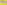 ▲2、课堂要求服装整齐，注意听讲气氛活跃、认真练习，见习生随班听讲。准备部分61、慢跑两圈2、徒手操1）头颈关节运动2）扩胸运动3）体侧运动4）踢腿运动5）腰绕环运动6）弓步压腿7）扑步压腿8）膝关节运动9）踝关节运动1、在田径场跑1圈    x x x x x x x    2、做操队形x x x x x x xx x x x x x x▲3、做操要求1）动作规范、到位2）动作放松、舒展3）每节做4×8拍中中部分时间内容及教法组织及学法强度基本部分121、技术考试2、其他学生自由练习考试内容及教法1、各项考试学生依点名册顺序进行。2、学生自由练习中大结束部分21、放松练习2、本期学习情况小结。3、公布考试成绩4、师生再见1、结束队形x x x x x x xx x x x x x x▲2、调整呼吸，放松肌肉小教师:尹宁班级:课次：30时间:        年   月   日任务本次课是机动课本次课是机动课本次课是机动课本次课是机动课部分练习时间内容及教法组织及学法强度开始部分1、集合整队2、师生问好3、点名4、宣布课的任务5、安排见习生1、集合队形x x x x x x xx x x x x x x▲2、课堂要求服装整齐，注意听讲气氛活跃、认真练习，见习生随班听讲。准备部分61、慢跑两圈2、徒手操1）扩胸运动2）体侧运动3）踢腿运动4）腰绕环运动5）弓步压腿6）扑步压腿7）膝关节运动8）踝关节运动1、沿足球场慢跑两圈2、徒手操队形x x x x x x xx x x x x x x▲3、徒手操要求1）动作规范、到位2）动作放松、舒展3）每节做4×8拍中中部分时间内容及教法组织及学法强度基本部分12机动课，考试或教学比赛课若是教学比赛，则将全班分成三组，一球定胜负，负队下，要是在规定时间内没有进球，则由两队抽签决定谁先下。三队轮流进行比赛。中结束部分21、放松练习2、小结3、师生再见1、结束队形x x x x x x xx x x x x x x▲2、调整呼吸，放松肌肉。小教师:尹宁班级:课次：30时间:        年   月   日任务基本技术复习，准备迎接技术考试基本技术复习，准备迎接技术考试基本技术复习，准备迎接技术考试基本技术复习，准备迎接技术考试部分练习时间内容及教法组织及学法强度开始部分1、集合整队2、师生问好3、点名4、宣布课的任务5、安排见习生1、集合队形x x x x x x xx x x x x x x▲2、课堂要求服装整齐，注意听讲气氛活跃、认真练习，见习生随班听讲。准备部分61、慢跑两圈2、徒手操1）头颈关节运动2）扩胸运动3）体侧运动4）踢腿运动5）腰绕环运动6）弓步压腿7）扑步压腿8）膝关节运动9）踝关节运动1、在田径场跑1圈    x x x x x x x2、做操队形x x x x x x xx x x x x x x▲3、做操要求1）动作规范、到位2）动作放松、舒展3）每节做4×8拍中中部分时间内容及教法组织及学法强度基本部分12技术复习练习：教师布置好练习的区域和器材，由学生根据自己所掌握技术的实际情况，自行决定技术练习的顺序和各技术练习的时间。教师注意观察，及时纠正错误动作。中到大结束部分21、放松练习2、课后小结3、布置作业4、师生再见1、结束队形x x x x x x xx x x x x x x▲2、调整呼吸，放松肌肉。3、作业：本期所学技术复习小教师:尹宁班级:课次：31时间:        年   月   日任务基本技术复习，准备迎接技术考试基本技术复习，准备迎接技术考试基本技术复习，准备迎接技术考试基本技术复习，准备迎接技术考试部分练习时间内容及教法组织及学法强度开始部分1、集合整队2、师生问好3、点名4、宣布课的任务5、安排见习生1、集合队形x x x x x x xx x x x x x x▲2、课堂要求服装整齐，注意听讲气氛活跃、认真练习，见习生随班听讲。准备部分61、慢跑两圈2、徒手操1）头颈关节运动2）扩胸运动3）体侧运动4）踢腿运动5）腰绕环运动6）弓步压腿7）扑步压腿8）膝关节运动9）踝关节运动1、在田径场跑1圈    x x x x x x x2、做操队形x x x x x x xx x x x x x x▲3、做操要求1）动作规范、到位2）动作放松、舒展3）每节做4×8拍中中部分时间内容及教法组织及学法强度基本部分12技术复习练习：教师布置好练习的区域和器材，由学生根据自己所掌握技术的实际情况，自行决定技术练习的顺序和各技术练习的时间。教师注意观察，及时纠正错误动作。中到大结束部分21、放松练习2、课后小结3、布置作业4、师生再见1、结束队形x x x x x x xx x x x x x x▲2、调整呼吸，放松肌肉。3、作业：本期所学技术复习小教师:尹宁班级:课次：32时间:        年   月   日任务考试，检验本期教学效果考试，检验本期教学效果考试，检验本期教学效果考试，检验本期教学效果部分练习时间内容及教法组织及学法强度开始部分1、集合整队2、师生问好3、点名4、宣布课的任务1、集合队形x x x x x x xx x x x x x x▲2、课堂要求服装整齐，注意听讲，注意考试纪律。准备部分61、慢跑两圈2、徒手操1）头颈关节运动2）扩胸运动3）体侧运动4）踢腿运动5）腰绕环运动6）弓步压腿7）扑步压腿8）膝关节运动9）踝关节运动1、在田径场跑1圈    x x x x x x x    2、做操队形x x x x x x xx x x x x x x▲3、做操要求1）动作规范、到位2）动作放松、舒展3）每节做4×8拍中中部分时间内容及教法组织及学法强度基本部分121.技术考试2.其他同学安排自主练习1.各项考试学生依点名册顺序进行。2.自行自主练习中中到大结束部分21、放松练习2、本期学习情况小结，并提出下期学习期望。3、公布考试成绩4、师生再见1、结束队形x x x x x x xx x x x x x x▲2、调整呼吸放松肌肉小教师:尹宁班级:课次：33时间:        年   月   日任务考试，检验本期教学效果考试，检验本期教学效果考试，检验本期教学效果考试，检验本期教学效果部分练习时间内容及教法组织及学法强度开始部分1、集合整队2、师生问好3、点名4、宣布课的任务1、集合队形x x x x x x xx x x x x x x▲2、课堂要求服装整齐，注意听讲，注意考试纪律。准备部分61、慢跑两圈2、徒手操1）头颈关节运动2）扩胸运动3）体侧运动4）踢腿运动5）腰绕环运动6）弓步压腿7）扑步压腿8）膝关节运动9）踝关节运动1、在田径场跑1圈    x x x x x x x    2、做操队形x x x x x x xx x x x x x x▲3、做操要求1）动作规范、到位2）动作放松、舒展3）每节做4×8拍中中部分时间内容及教法组织及学法强度基本部分121.技术考试2.其他同学安排自主练习1.各项考试学生依点名册顺序进行。2.自行自主练习中中到大结束部分21、放松练习2、本期学习情况小结，并提出下期学习期望。3、公布考试成绩4、师生再见1、结束队形x x x x x x xx x x x x x x▲2、调整呼吸放松肌肉小教师:尹宁班级:课次：34时间:        年   月   日任务考试，检验本期教学效果考试，检验本期教学效果考试，检验本期教学效果考试，检验本期教学效果部分练习时间内容及教法组织及学法强度开始部分1、集合整队2、师生问好3、点名4、宣布课的任务1、集合队形x x x x x x xx x x x x x x▲2、课堂要求服装整齐，注意听讲，注意考试纪律。准备部分61、慢跑两圈2、徒手操1）头颈关节运动2）扩胸运动3）体侧运动4）踢腿运动5）腰绕环运动6）弓步压腿7）扑步压腿8）膝关节运动9）踝关节运动1、在田径场跑1圈    x x x x x x x    2、做操队形x x x x x x xx x x x x x x▲3、做操要求1）动作规范、到位2）动作放松、舒展3）每节做4×8拍中中部分时间内容及教法组织及学法强度基本部分121.技术考试2.其他同学安排自主练习1.各项考试学生依点名册顺序进行。2.自行自主练习中中到大结束部分21、放松练习2、本期学习情况小结，并提出下期学习期望。3、公布考试成绩4、师生再见1、结束队形x x x x x x xx x x x x x x▲2、调整呼吸放松肌肉小